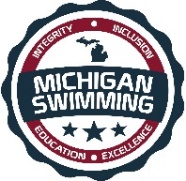 Integrity, Inclusion, Education, Excellence2018 Beat the Heat Hosted by: Saginaw YMCA SharksJuly 13-15, 2018Approval: This meet is approved by Michigan Swimming, Inc. (MS), as a timed final on behalf of USA Swimming (USA-S), Approval Number MIAP1718129. In granting this approval it is understood and agreed that USA Swimming shall be free from any liabilities or claims for damages arising by reason of injuries to anyone during the conduct of the event.  MS rules, safety, and warm up procedures will govern the meet as if fully set forth in these meet rules.Location: Bay County Community Center	      800 JF Kennedy Drive	      Bay City, MI 48706Motels: Please use your favorite hotel booking website.Facilities: The Bay County Community Center Pool, is a 6 lane 50 meter outdoor pool with a diving well which will be available for supervised warm-up and warm-down. Depth at start is 6’ 6” and 3’ 6” at turn. Permanent starting blocks and non-turbulent lane markers will be used.  Colorado timing with a 1 lane display will be used.  There is no bleacher seating for spectators so we urge you to bring your own deck chairs. Lockers are available (provide your own lock).  Public phones will be available. The competition course has not been certified in accordance with 104.2.2C (4). Deck Registration: Unregistered swimmers may register on deck at this meet by turning in the athlete registration form and payment to the Meet Referee.  The cost of registering on deck is double the normal fee ($152.00 per swimmer for 2017-18 registration).Meet Format: The Beat the Heat is a timed finals format.  The 12 & under boys and girls will swim in the Sat / Sun AM sessions.  The Open boys and girls will swim in the Sat / Sun PM sessions. Entry Limits: Entries will be accepted on a first come first serve basis by date of email for electronic entries and date of receipt by the entry chair for hard copy entries until the Michigan Swimming Four (4) Hour time limit is met for those sessions with 12 and Under events. As set forth in entry procedures below, (A) a hard copy of your club’s entry summary sheet, (B) your club’s certification of entered athletes (for USA Swimming registered athletes only) and (C) your club’s entry and entry fees must be received by the Entry Chair in a timely fashion prior to the start of the meet, or your swimmers will not be allowed to swim in the meet.  Entries received after the four (4) hour per session time limit has been met will be returned even if received before the entry deadline.Swimmers Without A Coach: Any swimmer entered in the meet, unaccompanied by a coach, must be approved by their coach as being proficient in performing a racing start or must start each race from within the water.  It is the responsibility of the swimmer or the swimmer’s legal guardian to ensure compliance with this requirement.Individual Entry Limits: Swimmers may enter a maximum of 2 events on Friday evening and a maximum of 5 events per day on Saturday and Sunday.  Saginaw Y Sharks reserves the right to limit the number of heats of the Open 800 Free to comply with time limits.  Time trials will be held if time permits. Time trials do not count as one of the 5 events but does count against the maximum of 6 per day per USA swimming rules. Electronic Entries: $ 5.00 per individual events. Make checks payable to: YMCA of Saginaw. Entry Procedures: Entries may be submitted to the entry chairperson as of 8:00 am June 15, 2018.  The Administrative Official must receive all entries no later than July 6, 2018. Entries must include correct swimmer name and age. Only athletes registered with USA Swimming are allowed to have an ID built in the entries. All individual entries should be submitted via electronic mail to the Administrative Official at vsvillalon@yahoo.com.   All entries will be processed in order by email date code or mail date code.  Any entries submitted will be considered provisional until such time as the Administrative Official has received a hard copy of: (a) your club's entries (Team Manager Meet Entries Report), (b) your club's entry fees.   This must be received in a timely fashion prior to the start of the meet or your swimmers will not be allowed to swim in the meet. Refunds: Once a team or individual entry has been received and processed by the Administrative Official there are no refunds in full or in part unless the “over qualification exception” applies. Entries: Your club's Entry, Entry Summary Sheet, Release/Waiver, Certification of Entered Athletes and Check should be sent via U.S. mail or nationally recognized overnight courier to:Tina Swanton1915 Fordney St.Saginaw, MI 48601989-753-7721Administrative Official - (vsvillalon@yahoo.com)Check In: Check in will be required. Check in will be available as of 30 minutes before warm-ups begin and will close 15 minutes after the start of warm-ups. Check in is mandatory for all events and it will be required by the time set forth in this meet announcement.  Failure to check in will cause the swimmer to be scratched from all events in that session. Check in sheets will be posted on deck just outside the timing office.Scratch Rules: You may scratch an event prior to the start of warm-ups with the Administrative Official.  After warm-up begins, you must see the Meet Referee to scratch an event.  Marshaling: All events will be self marshalled. Heat Sheets will be posted on deck.Seeding: Seeding will be done after check in closes.  Swimmers who fail to check in for an event will be scratched from that event.  All events are timed finals and will be seeded slowest to fastest other than the 800 meter freestyle and the 400 meter freestyle which will be seeded fastest to slowest (alternating genders-girls/boys).Deck Entries/Time Trials: Deck Entries / Time Trials will be allowed if time permits at the discretion of the Meet Director and Meet Referee.  The cost will be $7.50 per deck entry / time trial.  For deck and time trial entries, if they are registered athletes then their name, athlete ID and club affiliation should then be added to your database just as it appears on the card or list or the swimmer may compete unattached (UN) if they request to do so. If they are not USA Swimming athletes, do not build their ID.Meet Programs /Admissions: Admission is $5.00 per person over the age of 12.  Children 12 and under, with Adult, are free. Heat sheets are $3.00 per session.Scoring: No individual or team scoring that will be kept.Awards: Medals will be awarded for 1st – 3rd places and ribbons 4th – 8th places for all 12 and under events.  Awards will be broken out for 8 & under, 9 -10 and 11 -12 age groups.  No awards will be given for Open events.  All awards must be picked up by the coach at the end of the meet – they will not be mailed.Results: Complete Official meet results will be posted on the Michigan Swimming Website at http://www.miswim.org/ .  Unofficial results will also be available on flash drive (HY- Team Manager result file) upon request. Teams must provide their own flash drive.Concessions: Food and beverages will be available at admission. No food or beverage will be allowed on the deck of the pool, in the locker rooms or in the spectator areas. A hospitality area will be available for coaches and officials.Swimming Safety: Michigan Swimming warm up rules will be followed. To protect all swimmers during warm-ups, swimmers are required to enter the pool feet first at all times except when sprint lanes have been designated. No jumping or diving. The same rules will apply with respect to the warm-down pool and diving well. Penalties for violating these rules will be in the sole discretion of the Meet Referee which may include ejection from the meet. Deck Personnel/Locker Rooms/Credentialing: Only registered and current coaches, athletes, officials and meet personnel are allowed on the deck or in locker rooms. Access to the pool deck may only be granted to any other individual in the event of emergency through approval by the Meet Director or the Meet Referee.  The General Chair of MS, Program Operations Vice-Chair of MS, Officials Chair of MS, and the Michigan Swimming Office staff are authorized deck personnel at all MS meets.  Personal assistants/helpers of athletes with a disability shall be permitted when requested by an athlete with a disability or a coach of an athlete with a disability.Lists of registered coaches, certified officials and meet personnel will be placed outside the pool office.  Meet personnel will check the list of approved individuals and issue a credential to be displayed at all times during the meet.  This credential will include the Saginaw YMCA Sharks  logo, as well as the function of the individual being granted access to the pool deck (Coach, Official, Timer, or Meet Personnel).  In order to obtain a credential, Coaches and Officials must be current in all certifications through the final date of the meet. Meet personnel must return the credential at the conclusion of working each day and be reissued a credential daily.All access points to the pool deck and locker rooms will either be secured or staffed by a meet worker checking credentials throughout the duration of the meet.Swimmers with Disabilities: All swimmers are encouraged to participate. If any of your swimmers have special needs or requests, please indicate them on the entry form and with the Clerk of Course and/or the Meet Referee during warm ups.General Info: Any errors or omissions in the program will be documented and signed by the Meet Referee and available for review at the Clerk of Course for Coaches review.  Information will also be covered at the Coaches’ Meeting.First Aid: Supplies will be kept in the lifeguard office.Facility Items:(A)	No smoking is allowed in the building or on the grounds of Bay County Community Center.(B)	Pursuant to applicable Michigan law, no glass will be allowed on the deck of the pool or in the locker rooms.(C)	No bare feet allowed outside of the pool area. Swimmers need to have shoes to go into the hallway to awards or concessions.(D)   	An Emergency Action Plan has been submitted by the Host Club to the Safety 	Chair and the Program Operations Chair of Michigan Swimming prior to 	sanction of this meet and is available for review and inspection at the Bay 	County Community Center.(E) 	To comply with USA Swimming privacy and security policy, the use of audio or 	visual recording devices, including a cell phone, is not permitted in changing 	areas, rest rooms or locker rooms.(F)	Deck changing, in whole or in part, into or out of a swimsuit when wearing 	just one suit in an area other than a permanent or temporary locker room, 	bathroom, changing room or other space designated for changing purposes is		prohibited.G)	Operation of a drone, or any other flying apparatus, is prohibited over the 	venue (pools, athlete/coach areas, spectator areas and open ceiling 	locker rooms) any time athletes, coaches, officials and/or spectators are 	present.BEAT THE HEAT Hosted By: Saginaw Y SharksJuly 13, 14 & 15, 2018ORDER OF EVENTSApproved Number MIAP1718129Friday Evening Events, Warm-up: 4:00p.m., Events: 5:00 p.m.Check In  3:30 PM to 4:15 PMGirls		BoysEvent #	Event	Event #1	Open 200 IM	23 12 & under 400 IM	45	Open 400 IM	67 12 & under 400 Free 	89	Open 800 Free	10Saturday Morning Events, Warm-up: 7:30 a.m., Events: 8:30 a.m.Check In  7:00 AM to 7:45 AMGirls		BoysEvent #	Event	Event #11	12 & Under 200 Free	1213	12 & Under 100 Back	1415	12 & Under 50 Free	1617	12 & Under 100 Breast	 1819	12 & Under 50 Fly	2021	12 & Under 200 IM	22Saturday Afternoon Events, Warm-up: 30 Minutes after completion of the AM session but no earlier than 11:30 AM, Events: 1 Hour after the start of warmups but no earlier than 12:30 PMCheck In  11:00 to 15 minutes after the start of warm-upGirls		BoysEvents #	Event	Event #23	Open 100 Back	2425	Open 200 Breast	 2627	Open 100 Free	2829	Open 200 Fly	3031	Open 50 Free	32BEAT THE HEAT Hosted By: Saginaw Y SharksJuly 13, 14 & 15, 2018ORDER OF EVENTSApproved Number MIAP1718129Sunday Morning Events, Warm-up: 7:30 a.m., Events: 8:30 a.m.Check In  7:00 AM to 7:45 AMGirls		BoysEvent #	Event	Event #33	12 & Under 50 Back	3435	12 & Under 100 Free	3637	12 & Under 50 Breast	3839	12 & under 100 Fly	4041	12 & Under 400 Free	42Saturday Afternoon Events, Warm-up: 30 Minutes after completion of the AM session but no earlier than 11:30 AM, Events: 1 Hour after the start of warmups but no earlier than 12:30 PMCheck In  11:00 to 15 minutes after the start of warm-upGirls		BoysEvent #	Event	Event #43	Open 200 Free	4445	Open 100 Fly	4647	Open 200 Back	4849	Open 100 Breast	 5051	Open 400 Free	52RELEASE  WAIVERApproved Number MIAP1718129Enclosed is a total of $__________ covering fees for all the above entries.  In consideration of acceptance of this entry I/We hereby, for ourselves, our heirs, administrators, and assigns, waive and release any and all claims against Saginaw YMCA Sharks, Bay County Community Center, Michigan Swimming, Inc., and United States Swimming, Inc. for injuries and expenses incurred by Me/Us at or traveling to said swim meet.>>>>>>>>>>>>>>>>>>>>>>>>>>>>>>>>>>>>>>>>>>>>>>>>>>>In granting the approval it is understood and agreed that USA Swimming and Michigan Swimming, Inc. shall be free from any liabilities or claims for damages arising by reason of injuries to anyone during the conduct of this event.Signature:  	Position:  	Street Address:  	City, State, Zip  	E-mail:  	Coach Name:  	Coach Phone:  	Coach E-Mail:  	Club Name:  ________________________________________________________Club Code:  _________________________________________________________Warm-upEventsFriday July 134:00 PM5:00 PMSaturday/Sunday AM7:30 AM8:30 AMSaturday/Sunday PM30 Minutes after completion of the AM session but no earlier than 11:30 AM1 Hour after the start of warmups but no earlier than 12:30 PMMeet Director – Tina Swanton(989)783-7721tmswanton@saginawymca.org (a USA Swimming member)Meet Referee – Dan Meconis(248)417-9703 daniel.meconis@sbcglobal.netSafety Marshal – Jacquie SwantonAdministrative Official – Vincent Villalonvsvillalon@yahoo.com